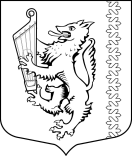 АДМИНИСТРАЦИЯ МУНИЦИПАЛЬНОГО ОБРАЗОВАНИЯ«РОЩИНСКОЕ ГОРОДСКОЕ ПОСЕЛЕНИЕ»ВЫБОРГСКОГО РАЙОНА ЛЕНИНГРАДСКОЙ ОБЛАСТИП О С Т А Н О В Л Е Н И Еот «14» октября 2021г.                                                                                              № 662О внесении изменений в постановлениеадминистрации МО «Рощинское  городскоепоселение»  Выборгского района Ленинградскойобласти от 14.10.2020г. №  477  «Об утверждениимуниципальной программы «Общество  и власть  в  муниципальном образовании «Рощинское городское поселение»Выборгского района Ленинградской области», с изменениями от 15.02.2021г. №51В соответствии с Федеральным законом от 06.10.2003 года  131-ФЗ «Об общих принципах организации местного самоуправления в Российской Федерации,  статьей 179 Бюджетного кодекса Российской Федерации, администрация  муниципального образования  «Рощинское   городское   поселение»  Выборгского    района    Ленинградской   области       п о с т а н о в л я е т, 1. Внести изменения в постановление администрации МО «Рощинское  городское поселение»  14.10.2020г. №  477  «Об утверждении муниципальной программы «Общество  и власть  в  муниципальном образовании «Рощинское городское поселение» Выборгского района Ленинградской области», (далее – Постановление) с изменениями от 15.02.2021 №51,  изложив:1.1. В приложении 1 Паспорт муниципальной    программы «Общество  и власть  в  муниципальном образовании «Рощинское городское поселение» Выборгского района Ленинградской области» в редакции согласно приложению 1 к настоящему Постановлению;1.2. Приложение 2 «План мероприятий (объектов) и их реализации муниципальной программы «Общество  и власть  в  муниципальном образовании «Рощинское городское поселение» Выборгского района Ленинградской области», в редакции согласно приложению 2 к настоящему Постановлению.2. Настоящее постановление опубликовать в официальном печатном издании и разместить на официальном сайте МО «Рощинское  городское поселение» (рощино.рф).3. Настоящее постановление вступает в силу с момента его официального опубликования.4. Контроль за исполнением настоящего постановления оставляю за собой.         Глава администрации 	                                                  В.В. ВасильеваПриложение 1к постановлению администрациимуниципального образования  «Рощинское городское поселение»Выборгского районаЛенинградской области от «14» октября 2021г. № 662МУНИЦИПАЛЬНАЯ  ПРОГРАММА «ОБЩЕСТВО И ВЛАСТЬ В МУНИЦИПАЛЬНОМ    ОБРАЗОВАНИИ «РОЩИНСКОЕ ГОРОДСКОЕ ПОСЕЛЕНИЕ»  ВЫБОРГСКОГО РАЙОНА ЛЕНИНГРРАДСКОЙ ОБЛАСТИ»Паспортмуниципальной  программы «Общество и власть  в муниципальном  образовании  «Рощинское городское поселение»  Выборгского района  Ленинградской области»Приложение 2к постановлению администрациимуниципального образования  «Рощинское городское поселение»Выборгского районаЛенинградской области от «__» _______ 2021г. № __Полное наименование«Общество и власть  в муниципальном  образовании  «Рощинское городское поселение»  Выборгского района  Ленинградской области» (далее - Программа)Ответственный исполнитель ПрограммыАдминистрации   муниципального  образования  «Рощинское городское поселение» Выборгского района  Ленинградской области(далее - МО «Рощинское городское поселение»)Соисполнители ПрограммыОтсутствуютСоисполнители ПрограммыУчастникиПрограммыАдминистрации   муниципального  образования  «Рощинское городское поселение» Выборгского района  Ленинградской области;Муниципальное бюджетное учреждение культуры «Рощинский центр культурного досуга»Программно-целевые инструменты ПрограммыОсновные мероприятия муниципальной программыЦель Программы Формирование открытого информационного пространств на территории МО «Рощинское городское поселение», удовлетворяющего требованиям реализации конституционных прав граждан и организаций на доступ к информации о деятельности органов местного самоуправления и обеспечение гласности и открытости деятельности органов местного самоуправления, совершенствование системы муниципального управления на основе использования  информационных и телекоммуникационных технологийЗадачи ПрограммыОбеспечение своевременного и достоверного информирования жителей МО «Рощинское городское поселение» о деятельности органов местного самоуправления;повышение информационной открытости органов местного самоуправления для обеспечения продуктивного диалога органов местного самоуправления и местного сообщества;содействие развитию средств массовой информации на территории МО «Рощинское городское поселение»;привлечение общественного интереса к деятельности органов местного самоуправления  МО «Рощинское городское поселение» и укрепление доверия к ним граждан;создание условий для взаимодействия органов местного самоуправления с институтом гражданского общества;формирование положительного имиджа МО «Рощинское городское поселение»Целевые индикаторы и показатели ПрограммыФункционирование официального сайта, количество посещений официального сайта;регулярное обновление на официальном  сайте администрации;доля опубликованных в сети Интернет на официальном сайте нормативных правовых актов к общему числу изданных нормативных правовых актов;доля опубликованных в СМИ нормативных правовых актов к общему числу изданных нормативных правовых актов;количество встреч с населением;доля распространенного информационного материалаЭтапы и сроки реализации ПрограммыС  2021 по 2023 годыОбъем бюджетных ассигнований Программы по годам реализацииОбщий объем финансирования программы 4 459,2 тыс. руб., в том числе по годам реализации:2021 год -  1 190,4 тыс. руб.;2022 год -  1 634,4 тыс. руб.;2023 год -  1 634,4 тыс. руб.Ожидаемые результаты реализации ПрограммыВ рамках реализации программных мероприятий предполагается достичь следующих результатов:   развитие информационного пространства на территории муниципального образования;   всестороннее информационное обеспечение социально-экономического и общественно-политического развития муниципального образования по всем направлениям деятельности органов местного самоуправления МО «Рощинское городское поселение»;повышение эффективности деятельности органов местного самоуправления;   повышение уровня открытости местного самоуправленияПЛАН МЕРОПРИЯТИЙ И РЕАЛИЗАЦИИ ПРОГРАММЫ 
«ОБЩЕСТВО И ВЛАСТЬ В МУНИЦИПАЛЬНОМ    ОБРАЗОВАНИИ  «РОЩИНСКОЕ ГОРОДСКОЕ ПОСЕЛЕНИЕ»  ВЫБОРГСКОГО РАЙОНА ЛЕНИНГРАДСКОЙ ОБЛАСТИ»ПЛАН МЕРОПРИЯТИЙ И РЕАЛИЗАЦИИ ПРОГРАММЫ 
«ОБЩЕСТВО И ВЛАСТЬ В МУНИЦИПАЛЬНОМ    ОБРАЗОВАНИИ  «РОЩИНСКОЕ ГОРОДСКОЕ ПОСЕЛЕНИЕ»  ВЫБОРГСКОГО РАЙОНА ЛЕНИНГРАДСКОЙ ОБЛАСТИ»ПЛАН МЕРОПРИЯТИЙ И РЕАЛИЗАЦИИ ПРОГРАММЫ 
«ОБЩЕСТВО И ВЛАСТЬ В МУНИЦИПАЛЬНОМ    ОБРАЗОВАНИИ  «РОЩИНСКОЕ ГОРОДСКОЕ ПОСЕЛЕНИЕ»  ВЫБОРГСКОГО РАЙОНА ЛЕНИНГРАДСКОЙ ОБЛАСТИ»ПЛАН МЕРОПРИЯТИЙ И РЕАЛИЗАЦИИ ПРОГРАММЫ 
«ОБЩЕСТВО И ВЛАСТЬ В МУНИЦИПАЛЬНОМ    ОБРАЗОВАНИИ  «РОЩИНСКОЕ ГОРОДСКОЕ ПОСЕЛЕНИЕ»  ВЫБОРГСКОГО РАЙОНА ЛЕНИНГРАДСКОЙ ОБЛАСТИ»ПЛАН МЕРОПРИЯТИЙ И РЕАЛИЗАЦИИ ПРОГРАММЫ 
«ОБЩЕСТВО И ВЛАСТЬ В МУНИЦИПАЛЬНОМ    ОБРАЗОВАНИИ  «РОЩИНСКОЕ ГОРОДСКОЕ ПОСЕЛЕНИЕ»  ВЫБОРГСКОГО РАЙОНА ЛЕНИНГРАДСКОЙ ОБЛАСТИ»ПЛАН МЕРОПРИЯТИЙ И РЕАЛИЗАЦИИ ПРОГРАММЫ 
«ОБЩЕСТВО И ВЛАСТЬ В МУНИЦИПАЛЬНОМ    ОБРАЗОВАНИИ  «РОЩИНСКОЕ ГОРОДСКОЕ ПОСЕЛЕНИЕ»  ВЫБОРГСКОГО РАЙОНА ЛЕНИНГРАДСКОЙ ОБЛАСТИ»ПЛАН МЕРОПРИЯТИЙ И РЕАЛИЗАЦИИ ПРОГРАММЫ 
«ОБЩЕСТВО И ВЛАСТЬ В МУНИЦИПАЛЬНОМ    ОБРАЗОВАНИИ  «РОЩИНСКОЕ ГОРОДСКОЕ ПОСЕЛЕНИЕ»  ВЫБОРГСКОГО РАЙОНА ЛЕНИНГРАДСКОЙ ОБЛАСТИ»ПЛАН МЕРОПРИЯТИЙ И РЕАЛИЗАЦИИ ПРОГРАММЫ 
«ОБЩЕСТВО И ВЛАСТЬ В МУНИЦИПАЛЬНОМ    ОБРАЗОВАНИИ  «РОЩИНСКОЕ ГОРОДСКОЕ ПОСЕЛЕНИЕ»  ВЫБОРГСКОГО РАЙОНА ЛЕНИНГРАДСКОЙ ОБЛАСТИ»ПЛАН МЕРОПРИЯТИЙ И РЕАЛИЗАЦИИ ПРОГРАММЫ 
«ОБЩЕСТВО И ВЛАСТЬ В МУНИЦИПАЛЬНОМ    ОБРАЗОВАНИИ  «РОЩИНСКОЕ ГОРОДСКОЕ ПОСЕЛЕНИЕ»  ВЫБОРГСКОГО РАЙОНА ЛЕНИНГРАДСКОЙ ОБЛАСТИ»№
п/пНаименование мероприятийОтветственный исполнительГод реализацииОценка расходов (тыс.руб., в ценах соответствующих лет)Оценка расходов (тыс.руб., в ценах соответствующих лет)Оценка расходов (тыс.руб., в ценах соответствующих лет)Оценка расходов (тыс.руб., в ценах соответствующих лет)Оценка расходов (тыс.руб., в ценах соответствующих лет)№
п/пНаименование мероприятийОтветственный исполнительГод реализацииОценка расходов (тыс.руб., в ценах соответствующих лет)Оценка расходов (тыс.руб., в ценах соответствующих лет)Оценка расходов (тыс.руб., в ценах соответствующих лет)Оценка расходов (тыс.руб., в ценах соответствующих лет)Оценка расходов (тыс.руб., в ценах соответствующих лет)№
п/пНаименование мероприятийОтветственный исполнительГод реализации Всегов том числев том числев том числев том числе№
п/пНаименование мероприятийОтветственный исполнительГод реализации ВсегоФедеральный бюджетОбластной бюджетМестный бюджетПрочие  источники№
п/пНаименование мероприятийОтветственный исполнительГод реализации ВсегоФедеральный бюджетОбластной бюджетМестный бюджетПрочие  источники1Публикация нормативных правовых актов и иных официальных документов в официальном печатном изданииСтруктурные подразделения администрации2021830,0830,01Публикация нормативных правовых актов и иных официальных документов в официальном печатном изданииСтруктурные подразделения администрации20221 200,01 200,01Публикация нормативных правовых актов и иных официальных документов в официальном печатном изданииСтруктурные подразделения администрации20231 200,01 200,01Публикация нормативных правовых актов и иных официальных документов в официальном печатном изданииСтруктурные подразделения администрации20240,00,0ИтогоИтого3 230,03 230,02Содержание электронного адресного плана поселения (АИСГД)Структурные подразделения администрации2021100,0100,02Содержание электронного адресного плана поселения (АИСГД)Структурные подразделения администрации2022100,0100,02Содержание электронного адресного плана поселения (АИСГД)Структурные подразделения администрации2023100,0100,02Содержание электронного адресного плана поселения (АИСГД)Структурные подразделения администрации20240,00,0ИтогоИтого300,0300,03Размещение и поддержание Портала -страницы в СМИСтруктурные подразделения администрации202199,999,93Размещение и поддержание Портала -страницы в СМИСтруктурные подразделения администрации202299,999,93Размещение и поддержание Портала -страницы в СМИСтруктурные подразделения администрации202399,999,93Размещение и поддержание Портала -страницы в СМИСтруктурные подразделения администрации20240,00,03 Обслуживание и сопровождение (поддержка) сайта Рощино.рфСтруктурные подразделения администрации2021160,5160,53 Обслуживание и сопровождение (поддержка) сайта Рощино.рфСтруктурные подразделения администрации2022184,5184,53 Обслуживание и сопровождение (поддержка) сайта Рощино.рфСтруктурные подразделения администрации2023184,5184,53 Обслуживание и сопровождение (поддержка) сайта Рощино.рфСтруктурные подразделения администрации20240,00,0ИтогоИтого829,2829,24Размещение на официальном сайте Нормативных правовых актов ОМС – по мере издания НПАСтруктурные подразделения администрацииВыполнение мероприятий осуществляется в рамках основной деятельности администрации МО «Рощинское городское поселение»Выполнение мероприятий осуществляется в рамках основной деятельности администрации МО «Рощинское городское поселение»Выполнение мероприятий осуществляется в рамках основной деятельности администрации МО «Рощинское городское поселение»Выполнение мероприятий осуществляется в рамках основной деятельности администрации МО «Рощинское городское поселение»Выполнение мероприятий осуществляется в рамках основной деятельности администрации МО «Рощинское городское поселение»Выполнение мероприятий осуществляется в рамках основной деятельности администрации МО «Рощинское городское поселение»5Размещение на официальном сайте информации и материалов о социально-экономическом, культурном, общественно-политическом развитии муниципального образования,  новостной информацииСтруктурные подразделения администрацииВыполнение мероприятий осуществляется в рамках основной деятельности администрации МО «Рощинское городское поселение»Выполнение мероприятий осуществляется в рамках основной деятельности администрации МО «Рощинское городское поселение»Выполнение мероприятий осуществляется в рамках основной деятельности администрации МО «Рощинское городское поселение»Выполнение мероприятий осуществляется в рамках основной деятельности администрации МО «Рощинское городское поселение»Выполнение мероприятий осуществляется в рамках основной деятельности администрации МО «Рощинское городское поселение»Выполнение мероприятий осуществляется в рамках основной деятельности администрации МО «Рощинское городское поселение»6Постоянный мониторинг официального сайта на соответствие требованиям Федерального закона от 09.02.2009г. № 8-ФЗСтруктурные подразделения администрацииВыполнение мероприятий осуществляется в рамках основной деятельности администрации МО «Рощинское городское поселение»Выполнение мероприятий осуществляется в рамках основной деятельности администрации МО «Рощинское городское поселение»Выполнение мероприятий осуществляется в рамках основной деятельности администрации МО «Рощинское городское поселение»Выполнение мероприятий осуществляется в рамках основной деятельности администрации МО «Рощинское городское поселение»Выполнение мероприятий осуществляется в рамках основной деятельности администрации МО «Рощинское городское поселение»Выполнение мероприятий осуществляется в рамках основной деятельности администрации МО «Рощинское городское поселение»7Ведение на сайте раздела «Муниципальные услуги»Структурные подразделения администрацииВыполнение мероприятий осуществляется в рамках основной деятельности администрации МО «Рощинское городское поселение»Выполнение мероприятий осуществляется в рамках основной деятельности администрации МО «Рощинское городское поселение»Выполнение мероприятий осуществляется в рамках основной деятельности администрации МО «Рощинское городское поселение»Выполнение мероприятий осуществляется в рамках основной деятельности администрации МО «Рощинское городское поселение»Выполнение мероприятий осуществляется в рамках основной деятельности администрации МО «Рощинское городское поселение»Выполнение мероприятий осуществляется в рамках основной деятельности администрации МО «Рощинское городское поселение»8Ведение на официальном сайте Интернет приемнойСтруктурные подразделения администрацииВыполнение мероприятий осуществляется в рамках основной деятельности администрации МО «Рощинское городское поселение»Выполнение мероприятий осуществляется в рамках основной деятельности администрации МО «Рощинское городское поселение»Выполнение мероприятий осуществляется в рамках основной деятельности администрации МО «Рощинское городское поселение»Выполнение мероприятий осуществляется в рамках основной деятельности администрации МО «Рощинское городское поселение»Выполнение мероприятий осуществляется в рамках основной деятельности администрации МО «Рощинское городское поселение»Выполнение мероприятий осуществляется в рамках основной деятельности администрации МО «Рощинское городское поселение»9Ведение на официальном сайте горячей линии «НЕТ КОРРУПЦИИ»Структурные подразделения администрацииВыполнение мероприятий осуществляется в рамках основной деятельности администрации МО «Рощинское городское поселение»Выполнение мероприятий осуществляется в рамках основной деятельности администрации МО «Рощинское городское поселение»Выполнение мероприятий осуществляется в рамках основной деятельности администрации МО «Рощинское городское поселение»Выполнение мероприятий осуществляется в рамках основной деятельности администрации МО «Рощинское городское поселение»Выполнение мероприятий осуществляется в рамках основной деятельности администрации МО «Рощинское городское поселение»Выполнение мероприятий осуществляется в рамках основной деятельности администрации МО «Рощинское городское поселение»10Размещение информации о предстоящих событиях в муниципальном образовании на официальном портале муниципального образования «Выборгский район» Ленинградской областиСтруктурные подразделения администрацииВыполнение мероприятий осуществляется в рамках основной деятельности администрации МО «Рощинское городское поселение»Выполнение мероприятий осуществляется в рамках основной деятельности администрации МО «Рощинское городское поселение»Выполнение мероприятий осуществляется в рамках основной деятельности администрации МО «Рощинское городское поселение»Выполнение мероприятий осуществляется в рамках основной деятельности администрации МО «Рощинское городское поселение»Выполнение мероприятий осуществляется в рамках основной деятельности администрации МО «Рощинское городское поселение»Выполнение мероприятий осуществляется в рамках основной деятельности администрации МО «Рощинское городское поселение»11Размещение информации о муниципальных услугах на Портале государственных и муниципальных услуг Ленинградской областиСтруктурные подразделения администрацииВыполнение мероприятий осуществляется в рамках основной деятельности администрации МО «Рощинское городское поселение»Выполнение мероприятий осуществляется в рамках основной деятельности администрации МО «Рощинское городское поселение»Выполнение мероприятий осуществляется в рамках основной деятельности администрации МО «Рощинское городское поселение»Выполнение мероприятий осуществляется в рамках основной деятельности администрации МО «Рощинское городское поселение»Выполнение мероприятий осуществляется в рамках основной деятельности администрации МО «Рощинское городское поселение»Выполнение мероприятий осуществляется в рамках основной деятельности администрации МО «Рощинское городское поселение»12Размещение на сайте муниципальных нормативных правовых актов в Регистре муниципальных нормативных правовых актов Ленинградской областиСтруктурные подразделения администрацииВыполнение мероприятий осуществляется в рамках основной деятельности администрации МО «Рощинское городское поселение»Выполнение мероприятий осуществляется в рамках основной деятельности администрации МО «Рощинское городское поселение»Выполнение мероприятий осуществляется в рамках основной деятельности администрации МО «Рощинское городское поселение»Выполнение мероприятий осуществляется в рамках основной деятельности администрации МО «Рощинское городское поселение»Выполнение мероприятий осуществляется в рамках основной деятельности администрации МО «Рощинское городское поселение»Выполнение мероприятий осуществляется в рамках основной деятельности администрации МО «Рощинское городское поселение»13Изготовление (издание),  приобретение информационного материала, направленного на укрепление межнационального и межконфессионального согласия, сохранение и развитие языков и культуры народов Российской Федерации, проживающих на территории  МО «Рощинское городское поселение», социальную и культурную адаптацию мигрантов, профилактику межнациональных (межэтнических) конфликтовСтруктурные подразделения администрации20210,00,013Изготовление (издание),  приобретение информационного материала, направленного на укрепление межнационального и межконфессионального согласия, сохранение и развитие языков и культуры народов Российской Федерации, проживающих на территории  МО «Рощинское городское поселение», социальную и культурную адаптацию мигрантов, профилактику межнациональных (межэтнических) конфликтовСтруктурные подразделения администрации202250,050,013Изготовление (издание),  приобретение информационного материала, направленного на укрепление межнационального и межконфессионального согласия, сохранение и развитие языков и культуры народов Российской Федерации, проживающих на территории  МО «Рощинское городское поселение», социальную и культурную адаптацию мигрантов, профилактику межнациональных (межэтнических) конфликтовСтруктурные подразделения администрации202350,050,013Изготовление (издание),  приобретение информационного материала, направленного на укрепление межнационального и межконфессионального согласия, сохранение и развитие языков и культуры народов Российской Федерации, проживающих на территории  МО «Рощинское городское поселение», социальную и культурную адаптацию мигрантов, профилактику межнациональных (межэтнических) конфликтовСтруктурные подразделения администрации20240,00,0ИтогоИтого100,0100,01Проведение совещаний, конференций, собраний, круглых столов, публичных слушаний с населением, с общественными организациями и объединениями, коллективами предприятий, учреждений, организаций, представителями общественности, инициативными группами граждан по вопросам местного значения и вопросам, связанным с исполнением переданных полномочий.
Создание условий для доступа граждан к информацииСтруктурные подразделения администрацииВыполнение мероприятий осуществляется в рамках основной деятельности администрации МО «Рощинское городское поселение»Выполнение мероприятий осуществляется в рамках основной деятельности администрации МО «Рощинское городское поселение»Выполнение мероприятий осуществляется в рамках основной деятельности администрации МО «Рощинское городское поселение»Выполнение мероприятий осуществляется в рамках основной деятельности администрации МО «Рощинское городское поселение»Выполнение мероприятий осуществляется в рамках основной деятельности администрации МО «Рощинское городское поселение»Выполнение мероприятий осуществляется в рамках основной деятельности администрации МО «Рощинское городское поселение»2Функционирование дежурного мобильного телефона администрации Структурные подразделения администрацииВыполнение мероприятий осуществляется в рамках основной деятельности администрации МО «Рощинское городское поселение»Выполнение мероприятий осуществляется в рамках основной деятельности администрации МО «Рощинское городское поселение»Выполнение мероприятий осуществляется в рамках основной деятельности администрации МО «Рощинское городское поселение»Выполнение мероприятий осуществляется в рамках основной деятельности администрации МО «Рощинское городское поселение»Выполнение мероприятий осуществляется в рамках основной деятельности администрации МО «Рощинское городское поселение»Выполнение мероприятий осуществляется в рамках основной деятельности администрации МО «Рощинское городское поселение»3Проведение социологических опросов, распространение информацииСтруктурные подразделения администрацииВыполнение мероприятий осуществляется в рамках основной деятельности администрации МО «Рощинское городское поселение»Выполнение мероприятий осуществляется в рамках основной деятельности администрации МО «Рощинское городское поселение»Выполнение мероприятий осуществляется в рамках основной деятельности администрации МО «Рощинское городское поселение»Выполнение мероприятий осуществляется в рамках основной деятельности администрации МО «Рощинское городское поселение»Выполнение мероприятий осуществляется в рамках основной деятельности администрации МО «Рощинское городское поселение»Выполнение мероприятий осуществляется в рамках основной деятельности администрации МО «Рощинское городское поселение»Всего по программе Всего по программе 4 459,24 459,2В том числе по годам:               В том числе по годам:               20211 190,41 190,4В том числе по годам:               В том числе по годам:               20221 634,41 634,4В том числе по годам:               В том числе по годам:               20231 634,41 634,4В том числе по годам:               В том числе по годам:               20240,00,0